Friday, December 8, 2023, 1:30 p.m.ZoomSUMMARYBusiness/Industry/Community Members Present:Chau Chau	Marcum, LLP, Senior Tax AccountantTJ Delight	Partner, NOW CFOMinh Hoang	Vice President of Financial Reporting, Tricon Residential, Inc.Sabrina Landa	Process Innovators, Principal Consultant/Accountant / CSULB InstructorGWC Faculty/Staff/Guests/District Members Present:Heather Antunez	GWC, CounselorBern Baumgartner	GWC, Instructor, Department ChairDorsie Brooks	GWC, Dean, Business & Career EducationAngela Browne	GWC, InstructorKevin Erdkamp	CCC, Instructor, Department ChairArabian Morgan	OCC, InstructorAudris Nguyen	GWC, Fortune CPA, Inc., CEOAlice Rivera	GWC, InstructorAleksandra Uchlik	GWC, InstructorThe purpose of the advisory committee is to provide input and recommendations to the faculty and administration on changes in direction for the education programs.  These recommendations include suggestions for improvement, expansion, student recruitment, innovation, and/or equipment commonly found in industry that is associated with the pertinent program.CALL TO ORDER Alice Rivera started the zoom meeting at 1:30 p.m. with committee members introducing themselves.  Alice then shared a PowerPoint presentation.VIDEO PRESENTATIONDorsie Brooks shared a video produced by FutureBuilt.LABOR MARKET DATA  Members viewed the Los Angeles/Orange County regional labor market data, provided by O*NET Resource Center, related to accounting occupations. (See attached.)REVISIONS TO ACCOUNTING CERTIFICATE OR DEGREE PROGRAMSEnrolled Agent Tax Specialist Certificate of Achievement (Vote required.)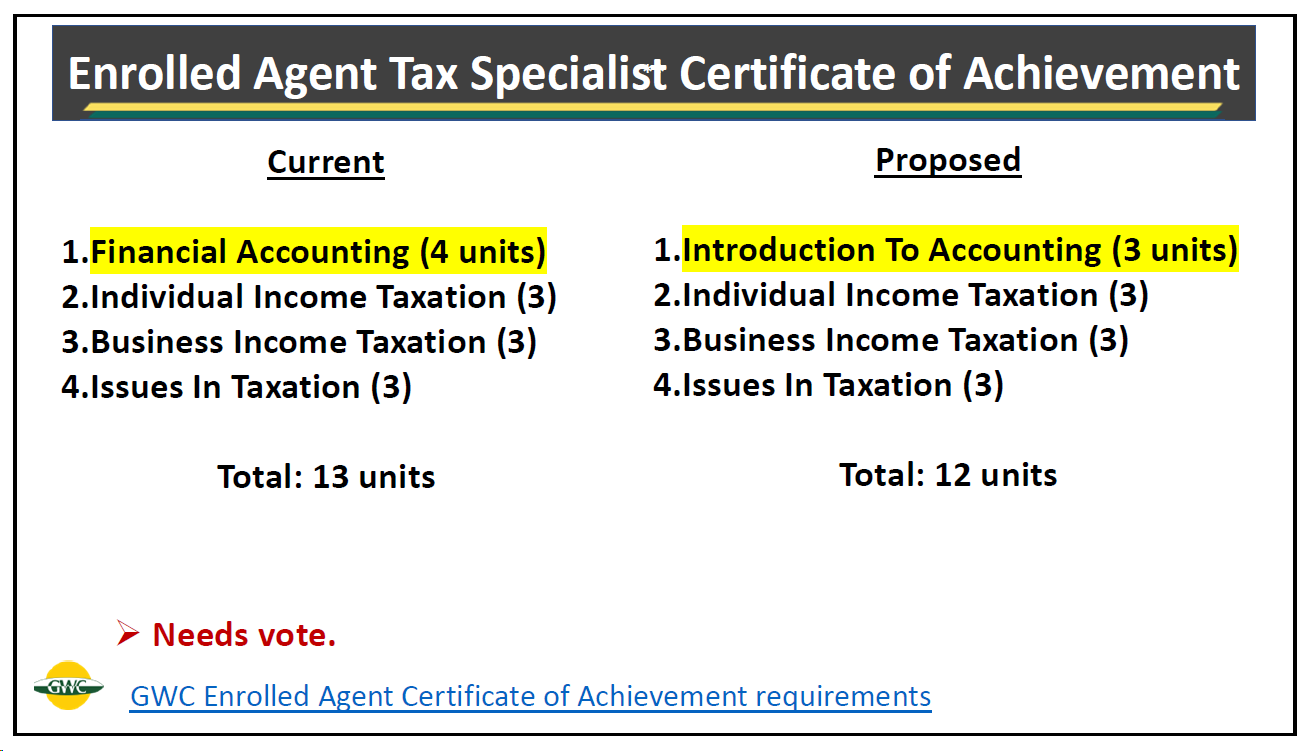 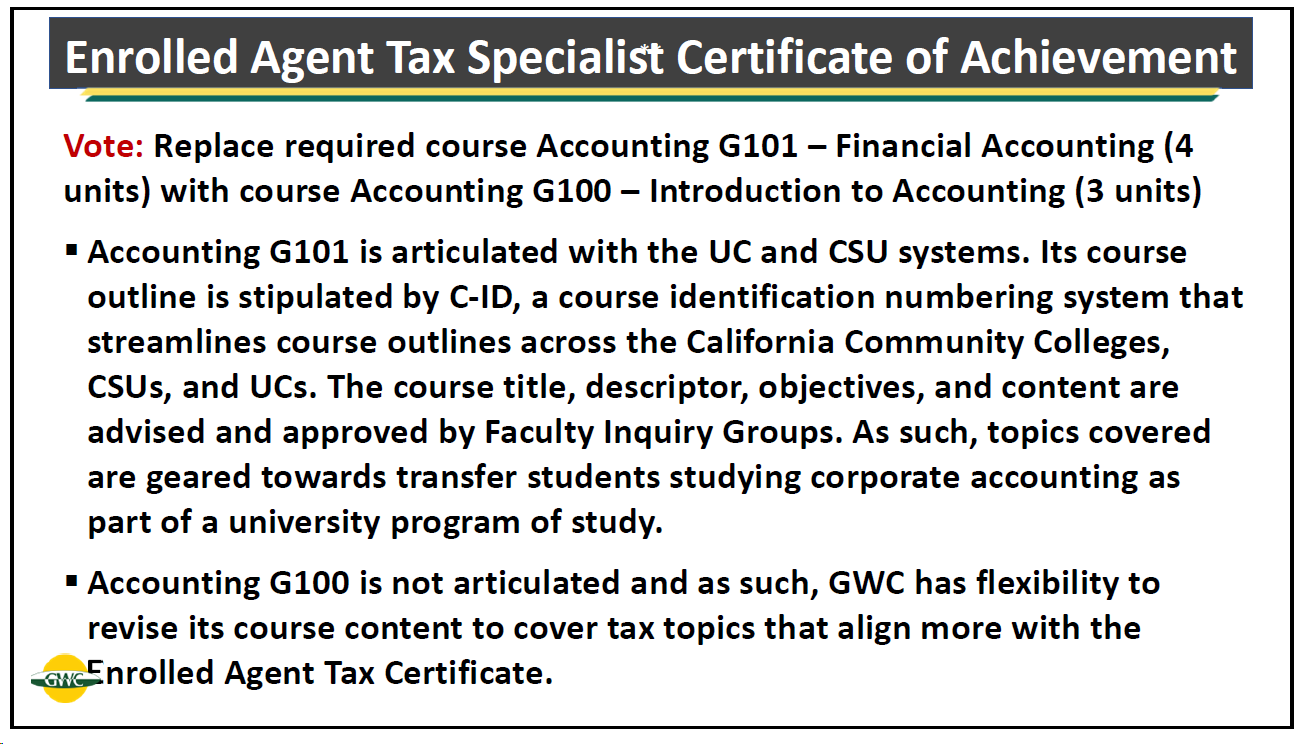 ACTION: The committee unanimously approved the proposed change to the Enrolled Agent Tax Specialist Certificate of Achievement. Accounting G101 will be replaced with Accounting G100.Bookkeeping Certificate of Achievement (No action required.)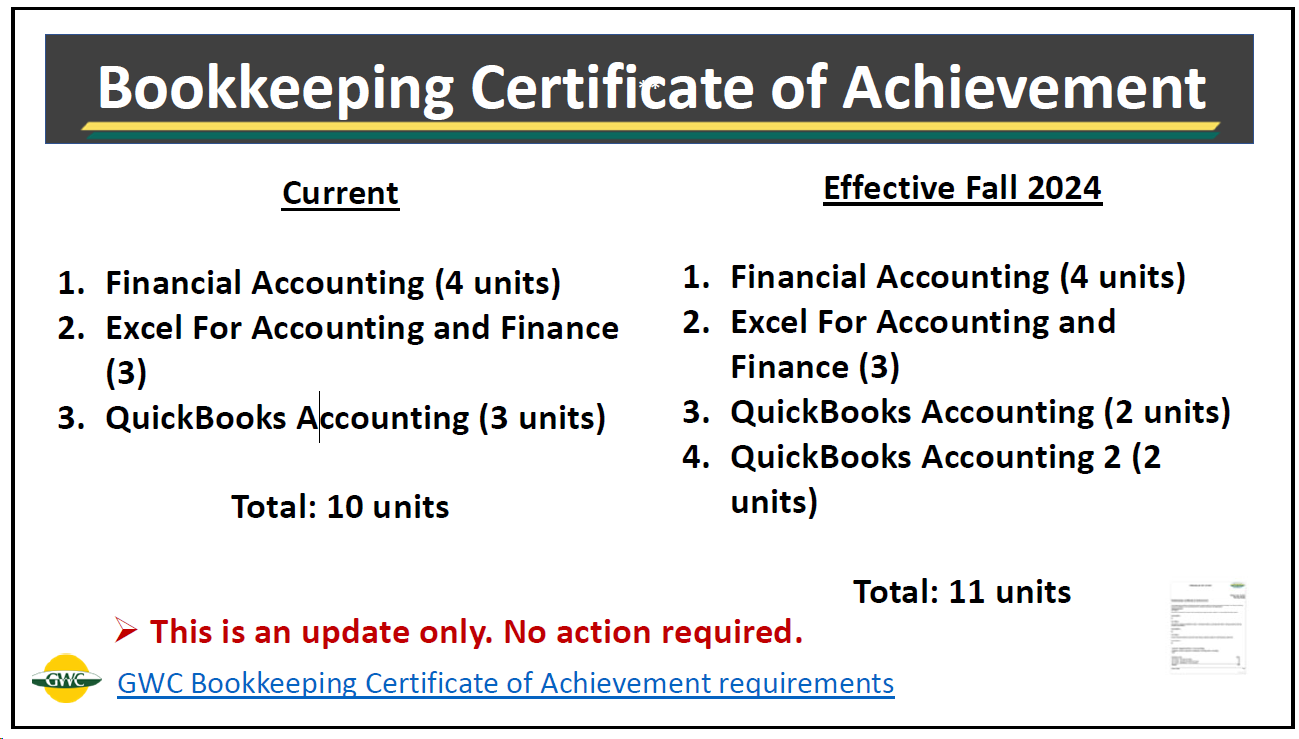 Staff Accountant Certificate of Achievement (No action required.)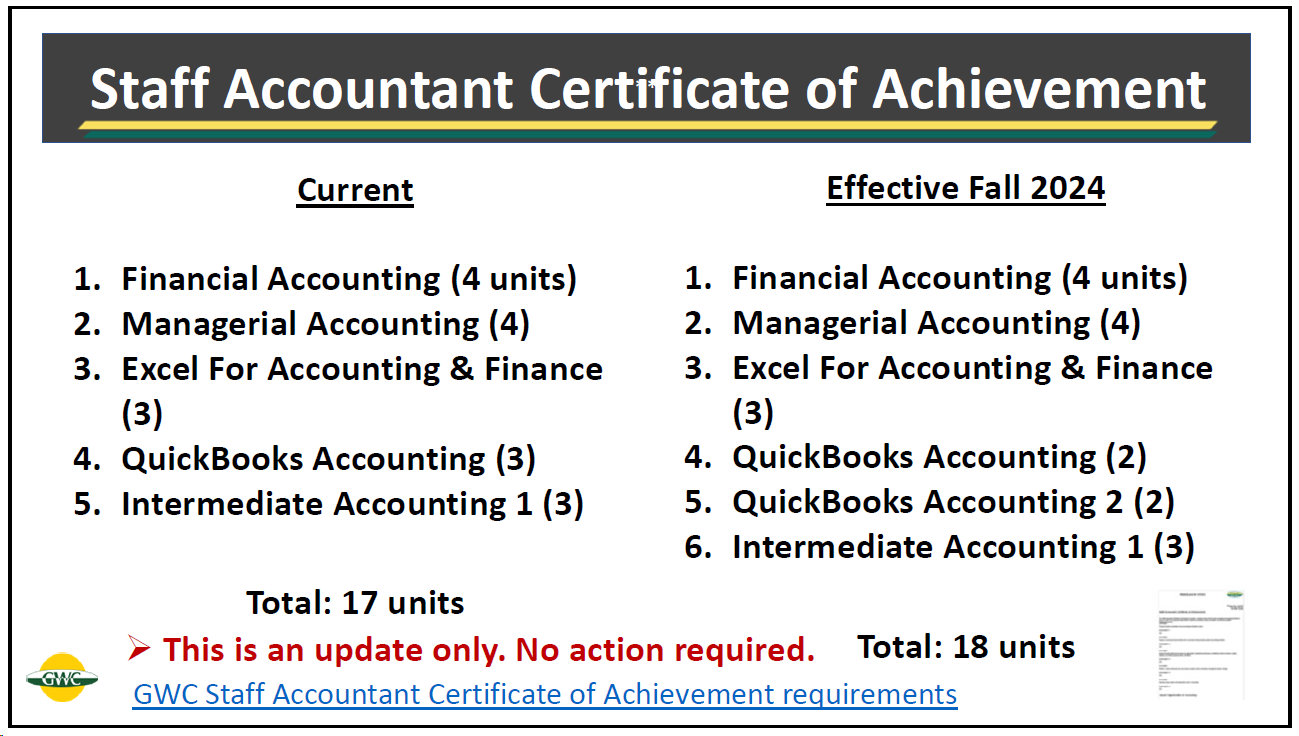 Accounting Associate Degree (Vote required.)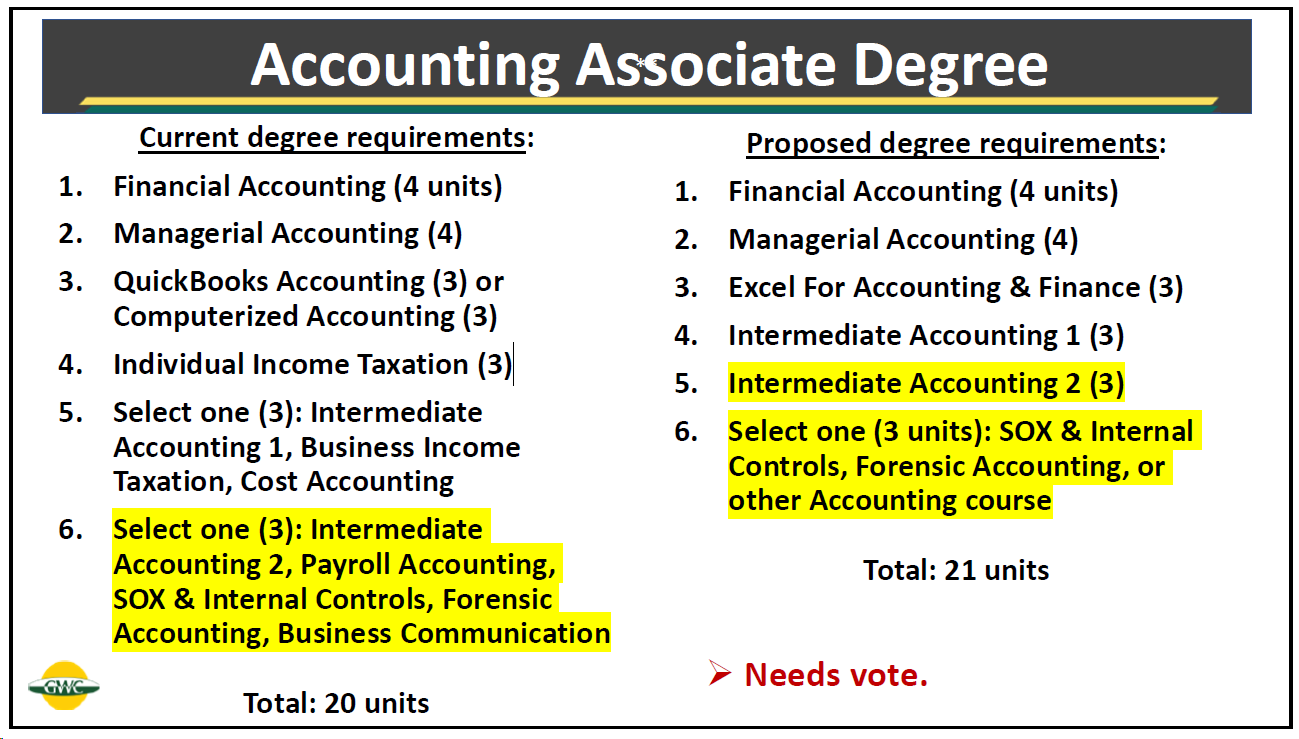 ACTION: The committee unanimously approved the proposed change to the Accounting Associate Degree as noted above.NEW ACCOUNTING CERTIFICATE OR DEGREE PROGRAMSAlice shared a preview of a third Accounting Certificate. See below.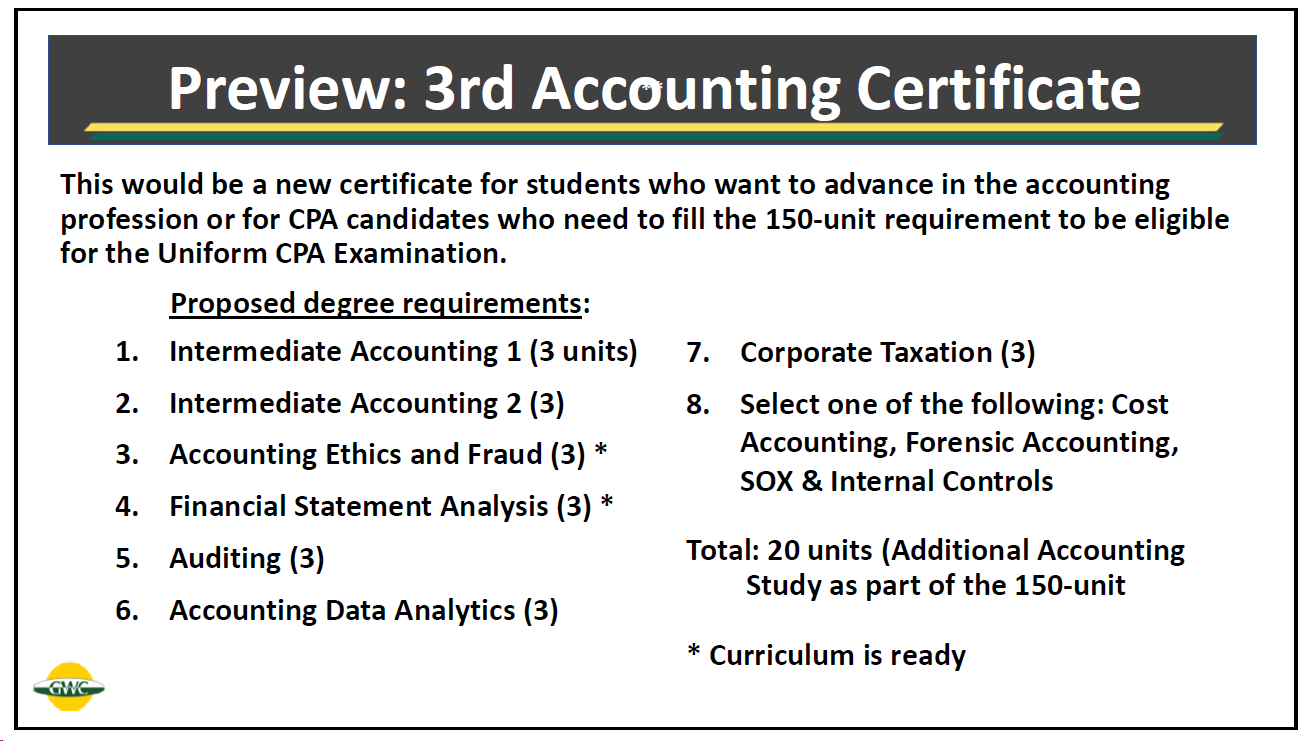 ADJOURNMENTThe meeting adjourned at 2:30 p.m.